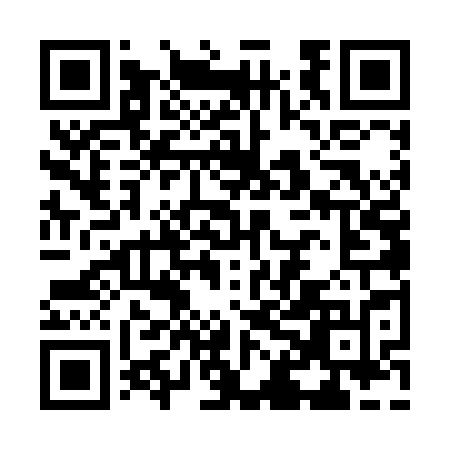 Ramadan times for Cosy Dell, California, USAMon 11 Mar 2024 - Wed 10 Apr 2024High Latitude Method: Angle Based RulePrayer Calculation Method: Islamic Society of North AmericaAsar Calculation Method: ShafiPrayer times provided by https://www.salahtimes.comDateDayFajrSuhurSunriseDhuhrAsrIftarMaghribIsha11Mon5:565:567:051:004:226:556:558:0412Tue5:555:557:0312:594:226:566:568:0413Wed5:535:537:0212:594:226:566:568:0514Thu5:525:527:0112:594:236:576:578:0615Fri5:515:516:5912:584:236:586:588:0716Sat5:495:496:5812:584:236:596:598:0817Sun5:485:486:5712:584:247:007:008:0918Mon5:475:476:5512:584:247:007:008:0919Tue5:455:456:5412:574:247:017:018:1020Wed5:445:446:5312:574:257:027:028:1121Thu5:425:426:5112:574:257:037:038:1222Fri5:415:416:5012:564:257:047:048:1323Sat5:395:396:4812:564:257:047:048:1424Sun5:385:386:4712:564:267:057:058:1425Mon5:365:366:4612:564:267:067:068:1526Tue5:355:356:4412:554:267:077:078:1627Wed5:335:336:4312:554:267:077:078:1728Thu5:325:326:4212:554:267:087:088:1829Fri5:315:316:4012:544:277:097:098:1930Sat5:295:296:3912:544:277:107:108:2031Sun5:285:286:3712:544:277:117:118:211Mon5:265:266:3612:534:277:117:118:212Tue5:255:256:3512:534:277:127:128:223Wed5:235:236:3312:534:277:137:138:234Thu5:225:226:3212:534:287:147:148:245Fri5:205:206:3112:524:287:147:148:256Sat5:195:196:2912:524:287:157:158:267Sun5:175:176:2812:524:287:167:168:278Mon5:165:166:2712:514:287:177:178:289Tue5:145:146:2512:514:287:177:178:2910Wed5:135:136:2412:514:287:187:188:30